东北大学2023年硕士研究生招生考试考试大纲科目代码：618；  科目名称：数学分析一、考试性质数学分析是数学专业硕士生入学考试的业务课。考试对象为参加数学专业2023年全国硕士研究生入学考试的准考考生。二、考试形式与考试时间（一）考试形式：闭卷，笔试。（二）考试时间：180分钟。三、考查要点极限论1．数列极限、函数极限的概念、性质和计算；2．连续函数（包括一致连续）的概念、性质及应用；3．实数基本定理及应用。微分学1．一元函数与多元函数导数的概念、性质及计算；2．微分学基本定理及其应用。积分学1．一元函数积分学的概念、性质和计算；2．重积分的概念、性质和计算；3．曲线与曲面积分的概念、性质和计算；4．各种积分间的关系问题。级数论与广义积分1．常数项级数与广义积分的概念、性质和收敛性（包括一致收敛性）问题；2．函数项级数与含参变量广义积分的概念、性质和收敛性（包括一致收敛性）问题；3．特殊的函数项级数——幂级数与Fourier级数。四、计算器使用要求本科目无需使用计算器附件1：试题导语参考1、计算方面内容（共60分）2、证明方面内容（共90分）注：试题导语信息最终以试题命制为准附件2：参考书目信息欧阳光中、朱学炎、金福临、陈传璋等，数学分析（上、下册），第四版，高等教育出版社，2018年8月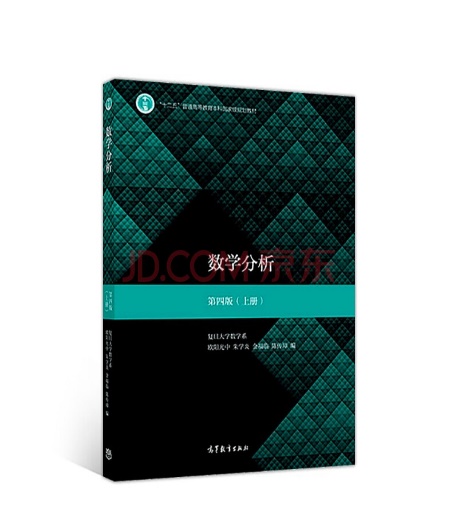 以上信息仅供参考